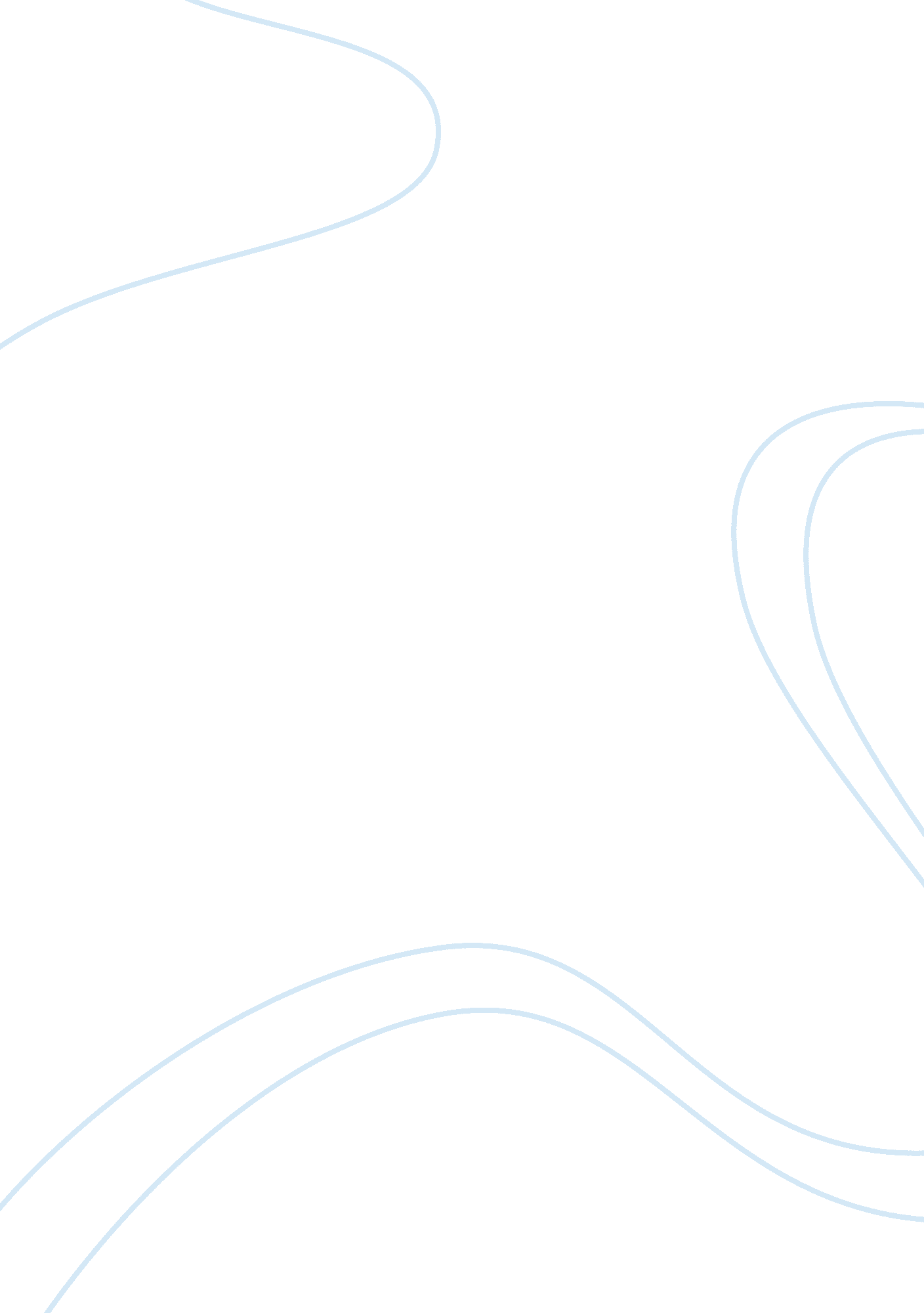 Past present and future assignment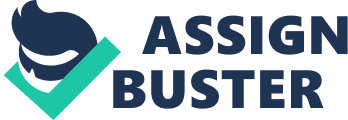 Nevertheless, I hope to sustain both personal and professionally growth as I continue my Journey towards educational Independence. This paper will be broken Into three parts; of which the subject will be the reflections that I have had on where I was, where I am now, and where I see myself in the near future in regard to learning, growth, development, and many other topics. Part One: Reflect upon where you personal and professional life when you started the university of Phoenix program. While, I was In high school I was employed at the local hospital as a nurse’s lade wrought the local chapter of Health Occupational Students of America (HOST), which was held at my local high school. I had all attentions of going onto college to work toward my RUN degree but was talked out my RUN degree and was forced Into the education route by my influential parents. I graduated with my education degree, but had no desire to work in the education field. In my heart, I knew that working within the education field; I would not be as content as If I was pursuing my lifelong dream of becoming a RUN, and so with much pleading to my parents, I headed back to allege. After the completion of my first year of nursing, I become employed as a Registered Nurse at the local community hospital, where I began to grow and challenge myself. The plan to continue my education endeavors has always been there, but after I received my DAN, I wanted to go to the school of “ real life” for awhile. I remember something that our instructors were always telling us, and that was that the “ real” education would begin once a person graduated. They were so right! The level of professional competence in regard to problem solving has always been fairly good. Problem solving Is a skill that has been honed in the education that I had previously to entering the university of Phoenix degree program. That and the years of experience that I had as a nurse working in the hospital setting, have Improved my problem solving skills. As a nurse, problem solving skills are used on a regular basis. With each new patient who I have taken care of, each event, treatment, side effect, and patient education, the skills of problem solving are used. The skills of written and oral communication, Information retrieval and the use of that information, plus the collaboration with peers as well as other professionals, are all necessary for a nurse to have in order to be an effective nurse. Part Two: Evaluate the growth you experienced during your university of Phoenix program of study. My experiences with the university of Phoenix Online program of study have benefited me farther than I ever thought that the program would. This amazing experience Ana opened my eyes too wangle Deterrent way AT learning. Mirroring my courses of study, I have learned how to better problem solve various problems that may arise. I learned to now look at all aspects of the problem not only the possible solutions, as the results that could occur with any choice or answer. I have learned how to be more objective and to not put my personal feelings and opinions in the way of my professional feelings and beliefs. Because of the assortment of papers, participation requirements, or Just the act of communication through the online format, I have better honed my skills in communicating with peers, professionals, students, and everyone else. I have learned how to tailor my thoughts and words so hat the language is easily understood to the specific audiences that I am speaking with. These classes have assisted me to “ open up” and to be able to speak too group, to feel comfortable in how I present myself. , through these classes, have discovered the wonderful world of the internet and the plethora of information that it holds, all to be found at the touch off keystroke or two. Once I have been able to research a subject, I am then able to collaborate, with the acquired knowledge, with others to determine possible solutions or completions to a Joined goal. In regarding to general education classes, I have taken Essential of College Writing COM 21 5 which has help to control and enhance the tone of my voice, gestures, and facial expressions when communicating in front of audiences. The other class, GENE/480 Interdisciplinary Capstone Course has also had a immense impact on my personal and professional life. This class has made me reach deep into my personal and professional ethical beliefs, plus to respect the ethical beliefs of others. I have learned to listen and respect other’s believes even though they differ from my own. This class has shown me how to take the skills and thought process that I have learned and how to apply them to any situation, not Just nursing. It has been rather difficult to select two core classes that have had the most impact on my professional and or personal life. It has been difficult to select two core classes that have had the most impact on my professional and or personal life. It seems I have learned so much from them, but if was forced to choose two, the first one would be NOR/464 Concepts of Family Nursing Theory and its sister clinical class, NOR/467 Clinical Integration: Nursing Management of Families. The other class that I have felt has had the greatest impact is NOR/471 dimensions of Community Nursing Practice and its sister class, NOR/473 Clinical Integration: Partnership in Community Practice. These classes have huge influence because I see nursing of the future being centered on the family or the community. Nurses will continue to treat the individual patient, but will also ‘ spread out’ to encompass the family and the community. These classes have impacted me so because of the Job that I currently hold in which I am involved in the raining of nurse aides, and other students. I am involved in teaching the students to look at the family or community as the client and to set goals that will meet the needs of all involved. Part of my plan includes becoming a nurse practitioner. In this field, I will need to know not only how to treat, manage, and educate the patient, but the family as well. This same education will also extend then to include the community at large. Several things that I should or could have done that would probably have made this educational process a tad bit easier for my family and myself. One of these is meeting Tanat I would recommend to Torture students Ana can De salad In two words, “ Mandatory Breaks. ” By taking a week off every third or fourth class, may help reduce the student’s stress level. , like others, Just wanted to get the classes done as soon as possible. I have found that I have always had a special place for schooling and have truly enjoyed taking classes and learning new things and concepts. The University of Phoenix classes are made up of five very intense weeks and one must be very focused and disciplined. These last few classes have been very demanding and somewhat frustrating. I am at a point where I almost resent the time that these classes have taken away from my family and friends. At times, I have believed this has interfered with giving the full attention that these classes deserve. If a prospective student does not have the support that is required, I believe that in order for them to succeed, than a mandatory break would help them to stay focused till the end of his or her completed degree. Unfortunately, I must say that I have experienced some frustrations with the program because of the inconsistencies observed with grading assignments. The syllabus and the rubrics seem quite denaturized; however, I believe that some facilitators conduct grading based on personal preferences. For example, some facilitators allow running headers while others deduct points for not having them. This is my first time completing an online program and I do enjoy the flexibility with attending classes at any time of the day. Part Three: Analyze the impact of completing the University of Phoenix bachelor’s program on your current and future professional goals. Since I have almost attained this part of my future goals, my concepts of lifelong learning and its importance have not changed very much. I have always held learning in very high regard. I believe that this is vital to not only personal, but professional growth and development. This is especially true within the medical fields. The medical field is one of ever-changing ideas, programs, treatments, and discoveries. If constant and ongoing learning was not done, then the advances would not become realities. Learning, to me, is a privilege. I believe that I have a responsibility to pass along to students, patients, or peers what I have learned to others. On a professional level, I would like to see myself, in the next five years, to become ore efficient at my current Job. This is a new avenue in my career and I consider the need to learn it better so that I can effectively make any needed changes. The skills and education that I have had with the University of Phoenix will greatly put me on the right path to accomplishing this goal. Of course, a possibility that I will continue my education with University of Phoenix to obtain my master’s degree. The degree program is somewhat difficult to answer what programs that I will attend as I have not decided where I will attend school once I am finished with this program. I am lucky in that my Job has several opportunities to attend various meetings, classes, or workshops that benefit my Job. I have and will continue to take advantage of them. A couple of conferences that I attend on a yearly basis are those that deal with home care, and diabetes, as I have a special interest in these areas. Through these classes and workshops, I will continue to develop such skills in public speaking, Power Point, research, and communication. A benefit of my Job is membership with the National League for Nurses and American Nurses Association. Conclusion In conclusion, ten opportunities Ana ten concepts Tanat I nave Ana, Dealing a part AT ten I-JOB program of study, are ones that I will take with me forever. My eyes have been opened to a whole new method of learning. From very humble beginnings, I have grown into a more educated and well-rounded professional. As I have stated, it would continue to be a goal to obtain my MS, but as of right now I need some time off from school. It only took about approximately 10 or so years to achieve my dream, but here I am. I need to take one dream at a time and fulfill them to the best of my ability. 